Załącznik Nr 2 do SIWZDane dotyczące Wykonawcy

Nazwa:	................................................
		
Siedziba:	................................................	
Imię Nazwisko osoby (osób) upoważnionych do podpisaniaumowy…………………………………………………………………………………Adres poczty elektronicznej: 	................................................
Numer telefonu:		......................................
Numer faksu:		......................................
Numer NIP/Pesel:			................................................FORMULARZ  OFERTOWYPrzystępując do udziału w postępowaniu o udzielenie zamówienia w trybie przetargu nieograniczonego na podstawie art. 39 ustawy Pzp, Nr: ADP.2301.24.2020  na: Dostawę mebli biurowych do budynku Uniwersytetu Jana Kochanowskiego w Kielcach – Centrum Wsparcia Osób z Niepełnosprawnościami  zgodnie z wymaganiami określonymi w SIWZ:Oferujemy wykonanie zamówienia w cenie:Oferowany koszt dostawy mebli, wyszczególnionych w ofercie wynosi: …………..zł brutto (w tym VAT)(słownie złotych : ………………………………………………………………..)Ważne:Zamawiający musi mieć możliwość dokonać weryfikacji oferowanych mebli na podstawie szczegółowego opisu mebli. W przypadku podania tylko np.  numeru katalogowego, należy bezwzględnie podać np. adres strony internetowej producenta, na której można zweryfikować oferowany produkt.Termin gwarancji wynosi:Upoważniony przedstawiciel Wykonawcy w kwestiach dotyczących wykonania umowy: ..............................................................oświadczamy, że cena brutto obejmuje wszystkie koszty wykonania zamówienia, które poniesie Wykonawca oraz w toku realizacji zamówienia nie ulegnie zmianie;oświadczamy, że przedmiot zamówienia wykonamy samodzielnie, z wyjątkiem ........................................................ (należy wskazać usługi, które będą wykonywać podwykonawcy w przypadku zadeklarowania powierzenia im wykonania części zamówienia),oświadczamy, że uzyskaliśmy od Zamawiającego wszelkie informacje niezbędne do rzetelnego sporządzenia niniejszej oferty zgodnie z wymogami określonymi w SIWZ;oświadczamy, że zapoznaliśmy się z SIWZ i istotnymi postanowieniami umowy i nie wnosimy żadnych zastrzeżeń oraz uznajemy się za związanych określonymi w niej zasadami postępowania, przez okres 30 dni od daty otwarcia ofert;oświadczamy, że oferowany przedmiot zamówienia zgodny jest z wymaganiami i warunkami opisanymi przez Zamawiającego w SIWZ;oświadczamy, że zobowiązujemy się, w przypadku wyboru naszej oferty, do zawarcia umowy na warunkach, w miejscu i terminie określonym przez Zamawiającego;zawarcie umowy jest jednoznaczne z wyrażeniem zgody na przetwarzanie danych w zakresie niezbędnym do jej zrealizowania;oświadczamy, że jesteśmy (jestem) upoważnieni do reprezentowania Wykonawcy;oświadczamy, iż informacje i dokumenty zawarte w ofercie na stronach nr od … do … stanowią tajemnicę przedsiębiorstwa w rozumieniu przepisów o zwalczaniu nieuczciwej konkurencji (Zamawiający wskazuje, iż zgodnie z art. 8 ust. 3 ustawy Wykonawca nie może zastrzec informacji, o których mowa w art. 86 ust. 4 ustawy);jesteśmy (jestem)  małym lub średnim przedsiębiorcą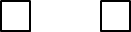 TAK             NIE- oświadczamy, że wszystkie kartki naszej oferty łącznie ze wszystkimi załącznikami są ponumerowane i cała  oferta składa się z .............  kartek.Załącznikami do niniejszej oferty są:........................................................................................................................................	   ……………………………………………………….(Miejscowość, data)                                           	     	   (Podpis/y osoby/osób upoważnionychdo reprezentowania Wykonawcy).Lp.Nazwa produktuSzczegółowy opis (można dołączyć do oferty)IlośćCena jednostkowabruttoWartośćbrutto1Część niska lady modułowej 80x70x7522Część z nadstawką lady modułowej 120x70x11723Część z nadstawką lady modułowej 130x70x11714Biurko z półką na klawiaturę 120x65x7565Kontener 4-szufladowy 43x54x6386Biurko 140x80x7527Szafa aktowa 80x40x18738Szafa ubraniowa 60x40x18719Szafka pod ksero 80x60x75110Szafa gospodarcza 80x40x81211Stolik niski 90x60x55112Fotel biurowy 613Krzesło 614Sofa 2-osobowa 139x78x68115Fotel 88x78x68116Komoda 80x40x81217Szafa witryna 80x40x152118Pufa 48x48x421RAZEMRAZEMRAZEMRAZEMRAZEMTermin gwarancjiZaznaczyć odpowiednie36 miesięcy42 miesiące48 miesięcy54 miesiącemiesięcy 